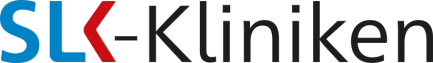 Anmeldung: Hauttumorkonferenz am __.__.____Anwesende: Hautklinik: Radiologie:Strahlentherapie: MED III: Pathologie: Datum: __.__._____		Unterschrift:…………………………………..						(Vorsitzender Konferenz)mailto: hauttumorzentrum@slk-kliniken.deDie Hauttumorkonferenz findet im wöchentlichen Rhythmus statt.Die genauen Termine sind bei Frau Haack (07131/49-35001) zu erfragen.Vorstellende Klinik:HautklinikVorstellender Arzt:Betr. Dermatologe:Name, Vorname:Geburtsdatum:Diagnose:Anamnese/ Therapieverlauf:Aktuelle Befunde:Fragestellung:Empfehlung: